Сюжетно – ролевой проект «Строим город Экоград»Работу выполнили: ученики 2 класса Бспециальной (коррекционной) общеобразовательной  школы № 75 г. Набережные ЧелныКучина Яна, Понятов Егор, Королёва Александра, Игумнов Никита, Серебряков АрсенийРуководитель: Ширыбырова Л.Н., учитель начальных классовЦели проекта: Сплочение детского коллектива;Формирование и раскрытие творческой индивидуальности каждого ребёнка;Воспитание у обучающихся социально-активной позиции через их приобщение к изучению природы города;Развитие экологической культуры обучающихся.Задачи: Формировать навыки взаимодействия друг с другом;Развивать творческие индивидуальности каждого обучающегося;Формировать навыки экологически грамотного поведения в городе.Содержание игры на 1-ом уровне (1 класс) Развитие у обучающихся навыков обсуждения проблем в группах;Обучение детей работе сменного состава;Приобщение детей к науке «Экология»;Знакомство школьников с экологическими особенностями города.Содержание игры на втором уровне (2 класс) Участие детей в групповой работе на уроках;Формирование групп обучающихся по интересам;Организация проектной деятельности школьников – метод организации внеурочной деятельности детей;Выполнение экологических проектов, не связанных одним сюжетом (проект изготовления кормушек младшими школьниками «Добрая зима»; проект создания копилки кличек домашних животных «Именная книга»; акция «Украсим шар земной»; викторина «Воду, воздух фильтровать долголетье наживать»; конкурс архитекторов «Шалаш, пещера – хорошо, а экодомик лучше!»; разработка эскизов «Скверы, парки разобьём, цветы посадим, пруд нальём».)Содержание игры на 3 – ем уровне (3 – 4 классы) Использование проекта в качестве технологии организации классного сообщества;Частичная трансформация групп, сформированных во 2 классе.Что ты знаешь об окружающем тебя мире ? Ты знаешь свой дом, свою улицу, ты знаешь, где работают твои  родители, что такое Вселенная и космос, чем питаются  бегемот  и как выглядит котёнок крылатого снежного барса, где растёт орхидея и как собирают  кедровые орехи. Каждый день в твоей жизни – это новые открытия и впечатления. Ты очень информирован: Интернет и телевидение помогают тебе в этом.  Твои знания – многоцветная мозаика.      В начале учебного года мы объединились в 5 групп, каждая группа – это жители одной улицы (улиц тоже 5). Группы формируются с учётом учебно – познавательных интересов детей и занимаются своим делом.КартаВ центре карты расположена площадь котёнка Снежного Барса, вокруг нарисованы улицы разного цвета, улицы окружены белой крепостной стеной, на которую укладываются кирпичики (баллы). У каждой группы кирпичики своего цвета. За каменной стеной – Семейная поляна, в городе протекает река Знаний, она впадает в озеро Надежды. В северной части  Экограда возвышается Спортивная гора, над которой сияет «радуга дружбы». Все улицы разного цвета, ведь все жители разные, но объединяют их интересы: желтый цвет – жителям интересны насекомые, оранжевый – животные, красный – растения, зелёный – взаимосвязь всего живого на Земле, синий – птицы. Но для каждого важен закон здорового образа жизни: без вредных привычек по жизни иди, здоровье своё и других береги.Девизы групп: «Ботаники»: Имя «Ботаник» гордо звучит! Не порть природу! Поставим щит!«Зоологи»: Кто в Беличий переулок зайдёт – тот знания приобретёт.«Орнитологи»: Мы все Совы – умные, хищники бесшумные. На вопрос ответ найдём и пятёрку принесём.«Энтомологи»: Как интересен этот мир! Столько открытий новых! Мы изучим этот мир – это мир насекомых! «Экологи»: Природу будем охранять, любить, ценить и уважать!Герб схематически делится на 4 части, на которых мы изобразили с помощью символов: себя, жителей как неотъемлемую часть города; девиз города; собственные ощущения; мечты. Описание герба «кто мы». Мы – это мальчики и девочки, ученики и жители города Экограда, мы любим учиться и очень дружны. Рука – символ единства и сплочённости.девиз – дорогами знаний идти по зелёным просторам нашей огромной страны к науке Экологии. наши ощущения – мы ощущаем себя Солнцем, мы так же, как и Солнце, стремимся дарить свет и добро;наши мечты – быть такими же свободными, как птицы, и такими же сильными и неугомонными, как море.На уроках окружающего мира мы говорили о птицах, как представителях живой природы. Сравнивая их между собой, мы выделили общие черты строения, но обратили внимание и на разницу, например, формы клюва. Проблема: почему у птиц клювы разной формы? Цель: углубление и обобщение знаний о птицах. Задачи: Наблюдать  за птицами города.Расспросить взрослых о причинах различной формы клювов птиц.Познакомиться с литературой по данной теме. СиницаОчень ловкие и подвижные птицы. Лазая по веткам, они обшаривают все трещинки коры в поисках насекомых и их личинок. Клюв у них небольшой.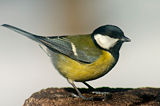 Дятел Дятел крепким, похожим на долото, клювом долбит дерево,извлекая оттуда насекомых-вредителей с помощью длинного клейкого языка,шелушит еловые и сосновые шишки.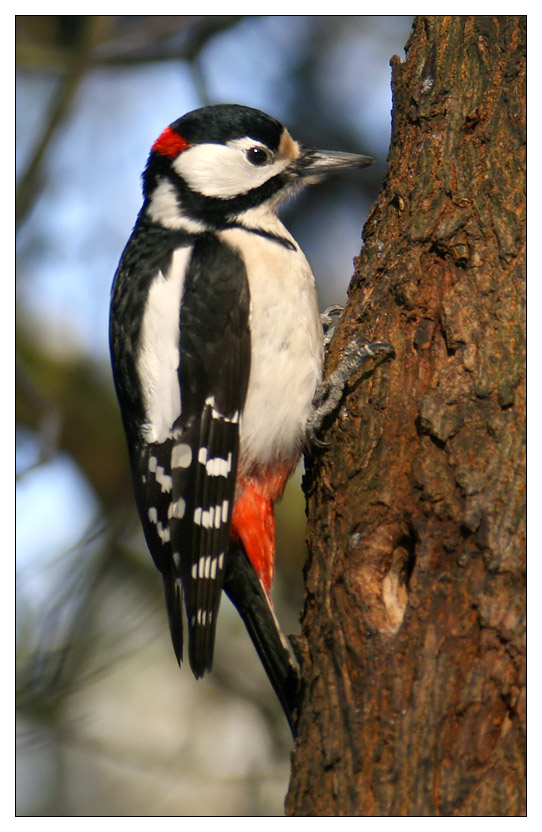 Беркут  Крупный и сильный хищник. Охотится на сурков, куропаток, зайцев, лисиц. Если специально дрессировать, то и на сайгаков и волков. Мощные когти и загнутый клюв помогают удерживать добычу и разрывать ее на части.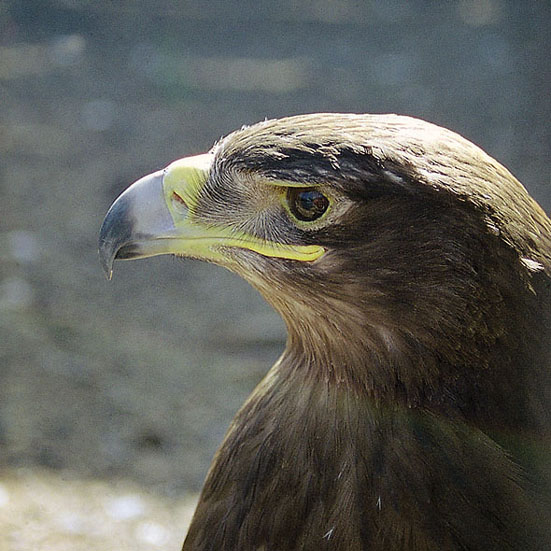 ЦапляПитаются эти птицы в основном рыбой, но когда ее нет, с удовольствием едят лягушек, моллюсков, червей и раков, которых ловят на мелководье длинным и острым клювом. 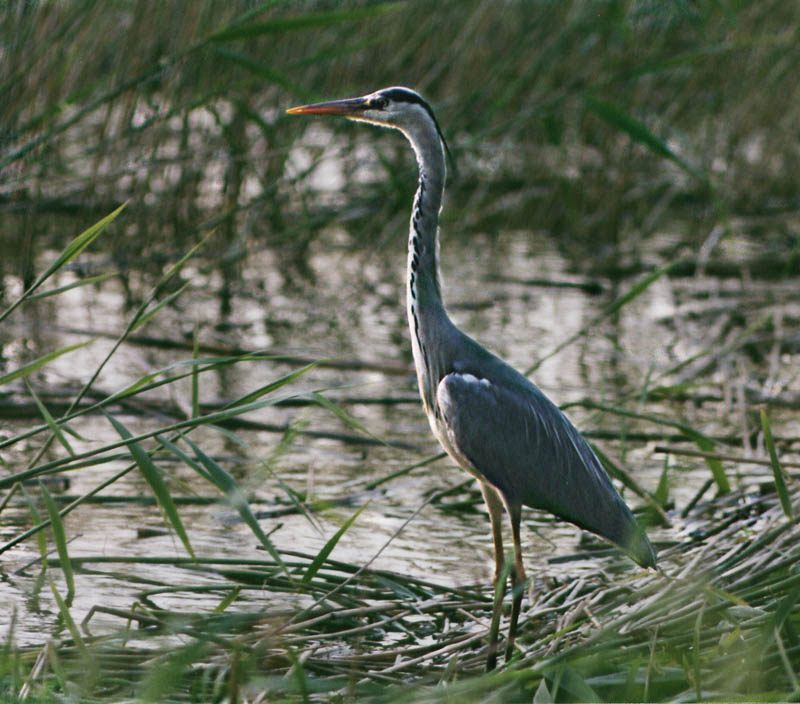 ПеликанХарактерная особенность этих птиц – кожистый мешок под клювом.Добывают они корм на мелководье, шаря клювами у самого дна и зачерпываямешками, словно сачками, рыбу. После чего они выбрасывают из подкожных мешков воду и проглатывают рыбу.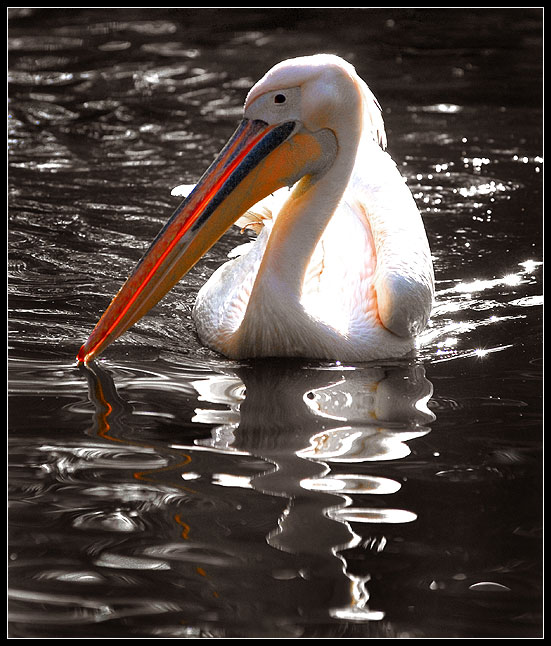 Кроншнеп Житель прибрежной полосы, использует свой длинный клюв как пинцет, с его помощью вытаскивая из ила и песка маленьких рачков.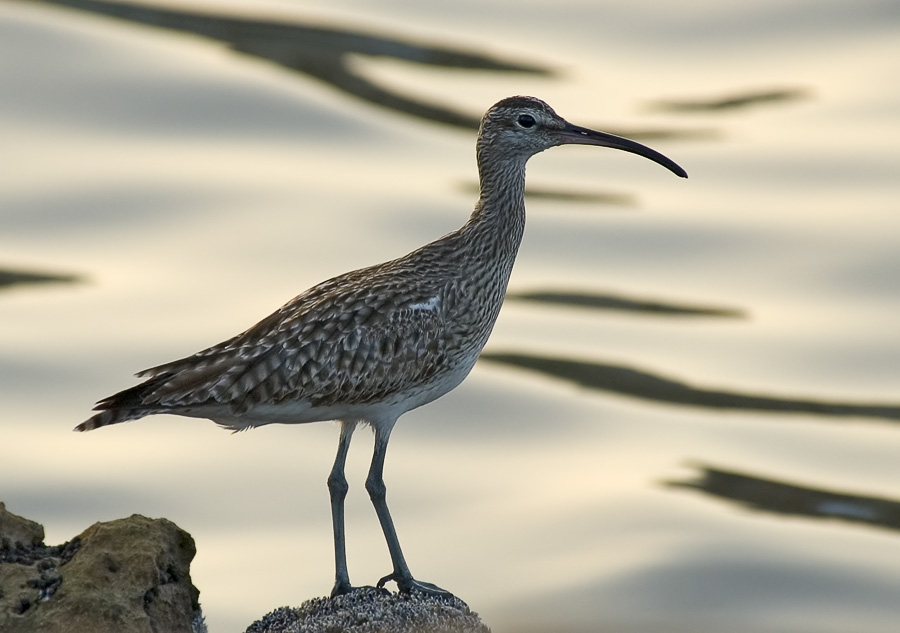 Заключение
Почему у птиц клювы разные?    В результате проделанной работы мы пришли к выводу, что форма клюва птиц зависит от среды обитания и от того чем птица питается.  Кроме того, мы увидели еще много интересных вопросов о жизни птиц: их окраска, вид гнезда. Может быть это будет темой следующей работы.       В результате работы над сюжетно – ролевым проектом «Строим город Экоград» обучающиеся вживаются в экологически позитивную роль. Действуя по правилам, предлагаемыми игрой, ребёнок приобретает опыт взаимодействия с окружающим миром. А новые социально – игровые роли, которые он осваивает, участвуя в классном объединении, оказывают значительное влияние на формирование его нравственно – экологической позиции.Литература